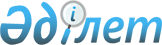 О внесении изменений в решение Мойынкумского районного маслихата от 20 декабря 2012 года № 10-2 "О районном бюджете на 2013 - 2015 годы"Решение Мойынкумского районного маслихата Жамбылской области от 11 декабря 2013 года № 20-2. Зарегистрировано Департаментом юстиции Жамбылской области 12 декабря 2013 года № 2069      Примечание РЦПИ.

      В тексте документа сохранена пунктуация и орфография оригинала.

      В соответствии со статьей 109 Бюджетного кодекса Республики Казахстан от 4 декабря 2008 года, статьей 6 Закона Республики Казахстан «О местном государственном управлении и самоуправлении в Республике Казахстан» от 23 января 2001 года и решением Жамбылского областного Маслихата № 19-2 от 9 декабря 2013 года «О внесении изменении в решение Жамбылского областного маслихата «Об областном бюджете на 2013-2015 годы» от 7 декабря 2012 года № 10-3» (зарегистрировано в Реестре государственной регистрации нормативных правовых актов № 2061) районный маслихат РЕШИЛ:



      1.Внести в решение Мойынкумского районного маслихата от 20 декабря 2012 года № 10-2 «О районном бюджете на 2013-2015 годы» (зарегистрировано в Реестре государственной регистрации нормативных правовых актов за № 1864, опубликовано 4 января 2013 года в газете «Мойынқұм таңы» № 2-3) следующие изменения:



      в пункте 1:



      в подпункте 1):

      цифры «5030891» заменить цифрами «5029413»;

      цифры «4125099» заменить цифрами «4123621»;



      в подпункте 2):

      цифры «5091338» заменить цифрами «5089860».



      Приложение № 1 к указанному решению изложить в новой редакции согласно приложению к настоящему решению.



      2.Настоящее решение вступает в силу со дня государственной регистрации в органах юстиции и вводится в действие с 1 января 2013 года.

      

      Председатель сессии                        Секретарь

      районного маслихата                        районного маслихата

      С. Абилов                                  Ш. Исабеков

Приложение к решению

Мойынкумского районного маслихата

№ 20-2 от 11 декабря 2013 годаПриложение № 1 к решению

Мойынкумского районного маслихата

№ 10-2 от 20 декабря 2012 года Бюджет Мойынкумского района на 2013 год
					© 2012. РГП на ПХВ «Институт законодательства и правовой информации Республики Казахстан» Министерства юстиции Республики Казахстан
				КатегорияКатегорияКатегорияКатегорияСумма, тыс. тенгеКлассКлассКлассСумма, тыс. тенгеПодклассПодклассСумма, тыс. тенгеНаименование доходовСумма, тыс. тенге123451. ДОХОДЫ50294131Налоговые поступления89214901Подоходный налог1226762Индивидуальный подоходный налог12267603Социальный налог956251Социальный налог9562504Налог на собственность6610011Налог на имущество6281433Земельный налог40554Налог на транспортные средства280135Единый земельный налог79005Внутренние налоги на товары, работы и услуги 102462Акцизы34173Поступления за использование природных и других ресурсов 29624Сборы за ведение предпринимательской и профессиональной деятельности 37435Налог на игорный бизнес 12407Прочие налоги691Прочие налоги6908Обязательные платежи, взимаемые за совершение юридически значимых действий и (или) выдачу документов уполномоченными на то государственными органами или должностными лицами25321Государственная пошлина 25322Hеналоговые поступления820101Доходы от государственной собственности 3715Доходы от аренды имущества, находящегося в государственной собственности 37104Штрафы, пени, санкции, взыскания, налагаемые государственными учреждениями, финансируемыми из государственного бюджета, а также содержащимися и финансируемыми из бюджета (сметы расходов) Национального Банка Республики Казахстан26181Штрафы, пени, санкции, взыскания, налагаемые государственными учреждениями, финансируемыми из государственного бюджета, а также содержащимися и финансируемыми из бюджета (сметы расходов) Национального Банка Республики Казахстан, за исключением поступлений от организаций нефтяного сектора261806Прочие неналоговые поступления52121Прочие неналоговые поступления52123Поступление от продажи основного капитала544203Продажа земли и нематериальных активов54421Продажа земли53672Продажа нематериальных активов754Поступление трансфертов412362102Трансферты из вышестоящих органов государственного управления41236212Трансферты из областного бюджета4123621Функциональная группаФункциональная группаФункциональная группаФункциональная группаСумма, тыс. тенгеАдминистратор бюджетных программАдминистратор бюджетных программАдминистратор бюджетных программСумма, тыс. тенгеПрограммаПрограммаСумма, тыс. тенгеНаименованиеСумма, тыс. тенге123452. РАСХОДЫ508986001Государственные услуги общего характера368447112Аппарат маслихата района (города областного значения)17897001Услуги по обеспечению деятельности маслихата района (города областного значения)17321003Капитальные расходы государственного органа576122Аппарат акима района (города областного значения)119451001Услуги по обеспечению деятельности акима района (города областного значения)95679003Капитальные расходы государственного органа23772123Аппарат акима района в городе, города районного значения, поселка, села, сельского округа200941001Услуги по обеспечению деятельности акима района в городе, города районного значения, поселка, села, сельского округа191709022Капитальные расходы государственного органа9232452Отдел финансов района (города областного значения)15075001Услуги по реализации государственной политики в области исполнения бюджета района (города областного значения) и управления коммунальной собственностью района (города областного значения)13543003Проведение оценки имущества в целях налогообложения958010Приватизация, управление коммунальным имуществом, постприватизационная деятельность и регулирование споров, связанных с этим243018Капитальные расходы государственного органа331453Отдел экономики и бюджетного планирования района (города областного значения)15083001Услуги по реализации государственной политики в области формирования и развития экономической политики, системы государственного планирования и управления района (города областного значения)14633004Капитальные расходы государственного органа45002Оборона 1830122Аппарат акима района (города областного значения)1830005Мероприятия в рамках исполнения всеобщей воинской обязанности183003Общественный порядок, безопасность, правовая, судебная, уголовно-исполнительная деятельность890458Отдел жилищно-коммунального хозяйства, пассажирского транспорта и автомобильных дорог района (города областного значения)890021Обеспечение безопасности дорожного движения в населенных пунктах89004Образование2738465464Отдел образования района (города областного значения)334581009Обеспечение деятельности организаций дошкольного воспитания и обучения249302040Реализация государственного образовательного заказа в дошкольных организациях образования85279464Отдел образования района (города областного значения)1768255003Общеобразовательное обучение1651856006Дополнительное образование для детей 116399464Отдел образования района (города областного значения)134132001Услуги по реализации государственной политики на местном уровне в области образования9993004Информатизация системы образования в государственных учреждениях образования района (города областного значения)9996005Приобретение и доставка учебников, учебно-методических комплексов для государственных учреждений образования района (города областного значения)16721007Проведение школьных олимпиад, внешкольных мероприятий и конкурсов районного (городского) масштаба1698012Капитальные расходы государственного органа150015Ежемесячная выплата денежных средств опекунам (попечителям) на содержание ребенка -сироты (детей-сирот), и ребенка (детей), оставшегося без попечения родителей 8883067Капитальные расходы подведомственных государственных учреждений и организаций86691466Отдел архитектуры, градостроительства и строительства района (города областного значения)501497037Строительство и реконструкция объектов образования50149706Социальная помощь и социальное обеспечение124149451Отдел занятости и социальных программ района (города областного значения)99003002Программа занятости22760004Оказание социальной помощи на приобретение топлива специалистам здравоохранения, образования, социального обеспечения, культуры, спорта и ветеринарии в сельской местности в соответствии с законодательством Республики Казахстан4770005Государственная адресная социальная помощь6561006Оказание жилищной помощи24007Социальная помощь отдельным категориям нуждающихся граждан по решениям местных представительных органов19290010Материальное обеспечение детей-инвалидов, воспитывающихся и обучающихся на дому964014Оказание социальной помощи нуждающимся гражданам на дому5033016Государственные пособия на детей до 18 лет28880017Обеспечение нуждающихся инвалидов обязательными гигиеническими средствами и предоставление услуг специалистами жестового языка, индивидуальными помощниками в соответствии с индивидуальной программой реабилитации инвалида10721451Отдел занятости и социальных программ района (города областного значения)25146001Услуги по реализации государственной политики на местном уровне в области обеспечения занятости и реализации социальных программ для населения24636011Оплата услуг по зачислению, выплате и доставке пособий и других социальных выплат362021Капитальные расходы государственного органа14807Жилищно-коммунальное хозяйство1356276458Отдел жилищно-коммунального хозяйства, пассажирского транспорта и автомобильных дорог района (города областного значения)5311041Ремонт и благоустройство объектов в рамках развития городов и сельских населенных пунктов по Дорожной карте занятости 20205311464Отдел образования района (города областного значения)3383026Ремонт объектов в рамках развития городов сельских населенных пунктов по Дорожной карте занятости 20203383466Отдел архитектуры, градостроительства и строительства района (города областного значения)555074Развитие и обустройство недостающей инженерно-коммуникационной инфраструктуры в рамках второго направления Дорожной карте занятости 2020555123Аппарат акима района в городе, города районного значения, поселка, села, сельского округа8850014Организация водоснабжения населенных пунктов8850458Отдел жилищно-коммунального хозяйства, пассажирского транспорта и автомобильных дорог района (города областного значения)58100012Функционирование системы водоснабжения и водоотведения58100466Отдел архитектуры, градостроительства и строительства района (города областного значения)1212350058Развитие системы водоснабжения и водоотведения в сельских населенных пунктах1212350123Аппарат акима района в городе, города районного значения, поселка, села, сельского округа10328008Освещение улиц населенных пунктов7778009Обеспечение санитарии населенных пунктов2550458Отдел жилищно-коммунального хозяйства, пассажирского транспорта и автомобильных дорог района (города областного значения)57399015Освещение улиц в населенных пунктах8500018Благоустройство и озеленение населенных пунктов4889908Культура, спорт, туризм и информационное пространство145076455Отдел культуры и развития языков района (города областного значения)53673003Поддержка культурно-досуговой работы53673465Отдел физической культуры и спорта района (города областногозначения)1980006Проведение спортивных соревнований на районном (города областного значения) уровне480007Подготовка и участие членов сборных команд района (города областного значения) по различным видам спорта на областных спортивных соревнованиях1500455Отдел культуры и развития языков района (города областного значения)29213006Функционирование районных (городских) библиотек29213456Отдел внутренней политики района (города областного значения)19934002Услуги по проведению государственной информационной политики через газеты и журналы18338005Услуги по проведению государственной информационной политики через телерадиовещание1596455Отдел культуры и развития языков района (города областного значения)13085001Услуги по реализации государственной политики на местном уровне в области развития языков и культуры8272010Капитальные расходы государственного органа350032Капитальные расходы подведомственных государственных учреждений и организаций4463456Отдел внутренней политики района (города областного значения)19916001Услуги по реализации государственной политики на местном уровне в области информации, укрепления государственности и формирования социального оптимизма граждан8132003Реализация мероприятий в сфере молодежной политики11634006Капитальные расходы государственного органа150465Отдел физической культуры и спорта района (города областного значения)7275001Услуги по реализации государственной политики на местном уровне в сфере физической культуры и спорта6925004Капитальные расходы государственного органа35010Сельское, водное, лесное, рыбное хозяйство, особо охраняемые природные территории, охрана окружающей среды и животного мира, земельные отношения125368462Отдел сельского хозяйства района (города областного значения)22021001Услуги по реализации государственной политики на местном уровне в сфере сельского хозяйства14031006Капитальные расходы государственного органа150099Реализация мер по оказанию социальной поддержки специалистов 7840473Отдел ветеринарии района (города областного значения)32789001Услуги по реализации государственной политики на местном уровне в сфере ветеринарии20650003Капитальные расходы государственного органа150005Обеспечение функционирования скотомогильников (биотермических ям)800006Организация санитарного убоя больных животных2000007Организация отлова и уничтожения бродячих собак и кошек1800009Проведение ветеринарных мероприятий по энзоотическим болезням животных5500010Проведение мероприятий по идентификации сельскохозяйственных животных889032Капитальные расходы подведомственных государственных учреждений и организаций1000463Отдел земельных отношений района (города областного значения)8690001Услуги по реализации государственной политики в области регулирования земельных отношений на территории района (города областного значения)8408007Капитальные расходы государственного органа282473Отдел ветеринарии района (города областного значения)61868011Проведение противоэпизоотических мероприятий6186811Промышленность, архитектурная, градостроительная и строительная деятельность21555466Отдел архитектуры, градостроительства и строительства района (города областного значения)21555001Услуги по реализации государственной политики в области строительства, улучшения архитектурного облика городов, районов и населенных пунктов области и обеспечению рационального и эффективного градостроительного освоения территории района (города областного значения)9505013Разработка схем градостроительного развития территории района, генеральных планов городов районного (областного) значения, поселков и иных сельских населенных пунктов 11700015Капитальные расходы государственного органа35012Транспорт и коммуникации128409458Отдел жилищно-коммунального хозяйства, пассажирского транспорта и автомобильных дорог района (города областного значения)128409023Обеспечение функционирования автомобильных дорог12840913Прочие63210123Аппарат акима района в городе, города районного значения, поселка, села, сельского округа21220040Реализация мер по содействию экономическому развитию регионов в рамках Программы «Развитие регионов»21220452Отдел финансов района (города областного значения)16300012Резерв местного исполнительного органа района (города областного значения)16300458Отдел жилищно-коммунального хозяйства, пассажирского транспорта и автомобильных дорог района (города областного значения21355001Услуги по реализации государственной политики на местном уровне в области жилищно-коммунального хозяйства, пассажирского транспорта и автомобильных дорог8359013Капитальные расходы государственного органа12996494Отдел предпринимательства и промышленности района (города областного значения)4335001Услуги по реализации государственной политики на местном уровне в области развития предпринимательства и промышленности3535003Капитальные расходы государственного органа80014Обслуживание долга10452Отдел финансов района (города областного значения)10013Обслуживание долга местных исполнительных органов по выплате вознаграждений и иных платежей по займам из областного бюджета1015Трансферты16175452Отдел финансов района (города областного значения)16175006Возврат неиспользованных (недоиспользованных) целевых трансфертов161753. ЧИСТОЕ БЮДЖЕТНОЕ КРЕДИТОВАНИЕ49790Бюджетные кредиты5712310Сельское, водное, лесное, рыбное хозяйство, особо охраняемые природные территории, охрана окружающей среды и животного мира, земельные отношения57123462Отдел сельского хозяйства района (города областного значения)57123008Бюджетные кредиты для реализации мер социальной поддержки специалистов 571235Погашение бюджетных кредитов733301Погашение бюджетных кредитов7333111Погашение бюджетных кредитов, выданных из местного бюджета до 2005 года юридическим лицам1800113Погашение бюджетных кредитов, выданных из местногобюджета физическим лицам55335. Дефицит (профицит) бюджета-1102376. Финансирование дефицита (использование профицита) бюджета1102377Поступление займов5712301Внутренние государственные займы5712302Договоры займа5712316Погашение займов5533452Отдел финансов района (города областного значения)5533008Погашение долга местного исполнительного органа перед вышестоящим бюджетом55338Используемые остатки бюджетных средств5864701Остатки бюджетных средств5864701Свободные остатки бюджетных средств58647